Office of Student Activities | Room 601C | 900 Otay Lakes Road, Chula Vista, CA  91910 | (619) 482-6537     Sandy Calderon  scalderon@swccd.eduCWEEINFOEVAL7-8-14(BLUE)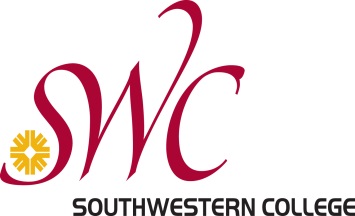 COOPERATIVE WORK EXPERIENCE EDUCATION (CWEE)Information and Visitations(Please type or print)STUDENT INFORMATIONLast Name: First Name: Middle Initial: Student ID No.: Address: City:  Zip Code: Phone No.: Cellphone: Email: College Major: Career Goal: Total Units this semester beside Cooperative Education: EMPLOYER INFORMATIONCompany/Agency Name:  Company Address (No. & Street): City: Zip Code: Supervisor’s Name: Title: Department: Supervisor’s Phone: Supervisor’s Email:  Hours worked per week:    Paid        Volunteer   (MUST mark one; This affects the number of units earned)Student’s Signature:Supervisor’s Signature:  FACULTY & STUDENT CONSULTATIONS:  Complete below and return to CWEE Office at end of term.Comments: Date: Comments: Instructor’s Initial:Comments: Date: Comments: Instructor’s Initial:EMPLOYER & STUDENT CONSULTATIONS/VISITATIONSComments: Date: Comments: Instructor’s Initial:Comments: Date: Comments: Instructor’s Initial:Units Earned: Final Lecture Grade: Final Lab Grade: Initials: 